הגרזן שהפסיק לחטובחוטב עצים אחד התקבל לעבודה בבית חרושת לעצים. המשכורת הייתה טובה ותנאי העבודה טובים אף יותר, והוא התכוון למלא היטב את תפקידו.ביום הראשון התייצב אצל מנהל העבודה אשר נתן לו גרזן והקצה לו שטח ביער. האיש יצא ליער לכרות עצים בהתלהבות. ביום אחד בלבד הוא חטב שמונה עשר עצים. "ברכות" אמר לו מנהל העבודה, "תמשיך ככה". מעודד מדבריו של מנהל העבודה, החליט חוטב העצים לשפר את תפוקתו ביום המחרת ולכן הלך לישון מוקדם מאוד. בבוקר למחרת הוא קם לפני כולם והלך ליער. למרות כל מאמציו הוא לא הצליח לחטוב יותר מחמישה עשר עצים. "אני בוודאי עייף", הוא חשב והחליט ללכת לישון עם שקיעת השמש. עם הזריחה, הוא קם נחוש בדעתו לשבור את שיא שמונה עשר העצים. אף על פי כן, באותו יום הוא לא הגיע אף למחצית. ביום המחרת חטב שבעה, אחר כך חמישה, ביום האחרון הוא ניסה כל אחר הצהריים לכרות את העץ השני. מודאג ממה שיגיד מנהל העבודה, הלך החוטב לספר לו את שאירע לו ולהישבע שהוא מתאמץ עד סף אובדן החושים. מנהל העבודה הקשיב ושאל "מתי השחזת לאחרונה את הגרזן שלך?""להשחיז? לא היה לי זמן להשחיז! הייתי עסוק מדי בכריתת העצים!".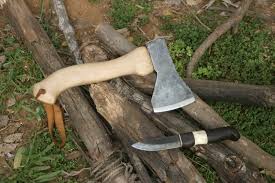 _________________________________"זה לא העומס ששובר אותך. זו הדרך שאתה נושא אותו" (לנה הורן)נקודה למחשבה: האם הגרזן שלך מושחז? איך משחיזים גרזן?